上高县机关事务局工作年度报告本报告依据《中华人民共和国政府信息公开条例》（国务院令第711号，以下简称新《条例》）和《国务院办公厅政府信息与政务公开办公室关于政府信息公开工作年度报告有关事项的通知》（国办公开办函〔2019〕60号）要求，由上高县机关事务局人秘股结合有关统计数据编制。本年度报告中所列数据的统计期限自2021年1月1日起至2021年12月31日止。全文包括总体情况、主动公开政府信息情况、收到和处理政府信息公开申请情况、政府信息公开行政复议行政诉讼情况、存在的主要问题及改进情况、其他需要报告的事项。本年度报告的电子版可以从上高县人民政府网站（http://www.shanggao.gov.cn/）下载。如对本报告有任何疑问，请与上高县机关事务局人秘股联系（地址：上高县青莲路9号，电话：0795-2511247，邮编：336400）。 一、总体情况2021年我局坚持以习近平新时代中国特色社会主义思想为指导，深入贯彻党的十九大和十九届二中、三中、四中、五中全会精神，严格落实《国务院办公厅印发〈关于全面推进政务公开工作的意见〉实施细则的通知》（国办发〔2016〕80号）和《国务院办公厅关于印发2020年政务公开工作要点的通知》（国办发〔2020〕17号）的要求。同时积极对新《条例》明确目标任务，紧紧围绕省委、省政府中心工作及社会群众关注关切，着力提升政府信息公开质量，推进拓宽政府信息公开渠道，不断增强政府信息公开实效。 （一）主动公开政府信息情况2021年，我局通过上高县政府信息公开平台主动公开政府信息共21条，其中政府信息公开指南1条，工作动态12条。（二）依申请公开2021年，我局未接到要求公开政府信息的申请件。 （三）政府信息管理规范完善信息发布机制，分管领导严格把关，严格执行发布程序，做到一文一审，经领导审核批准后再对信息进行发布。对必须公开和可以公开的信息及时公开，对不属于公开事项的严格遵守保密规定，确保不出差错。（四）平台建设在上高县人民政府网站“政府部门信息公开”，上高县机关事务局在“政府信息公开指南、政府信息公开年报、决策公开、执行公开”等多个栏目按照要求在平台上发布政务公开信息。（五）监督保障我局领导高度重视政府信息公开工作，建立了一把手领导亲自抓，分管领导直接抓，职能科室具体抓的工作机制。我局坚持“以公开为常态，不公开为例外”的原则，安排专人承办，确保及时准确发布相关信息。二、主动公开政府信息情况三、收到和处理政府信息公开申请情况四、政府信息公开行政复议、行政诉讼情况五、存在的主要问题及改进情况 （一）存在问题。1、信息公开内容有待拓展，时效性有待进一步提高。2、信息公开工作人员的业务水平有待提高，需要进一步加大宣传培训力度。  （二）改进措施1、加大对政府信息公开工作的宣传力度，提高对政府信息公开工作重要性的认识，强化政府信息公开责任，切实增强做好政府信息公开工作的积极性、主动性。  2、加强政府信息工作制度建设。进一步建立健全政府信息主动公开、虚假和不完整信息的澄清、监督、考核及社会评议、责任追究等制度，建立长效机制，促进政府信息公开工作的制度化、规范化、程序化。  3、加强业务培训和督促检查。加强对政府信息公开工作人员的培训和考核力度，通过举办讲座等方式，加强业务指导，加大政府信息公开工作推进力度。加强对信息公开工作的监督检查，及时发现并解决工作中存在的问题。  六、其他需要报告的事项 无  扫一扫在手机打开当前页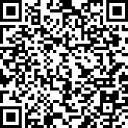 第二十条第（一）项第二十条第（一）项第二十条第（一）项第二十条第（一）项信息内容本年制发件数本年废止件数现行有效件数规章000行政规范性文件000第二十条第（五）项第二十条第（五）项第二十条第（五）项第二十条第（五）项信息内容本年处理决定数量本年处理决定数量本年处理决定数量行政许可000第二十条第（六）项第二十条第（六）项第二十条第（六）项第二十条第（六）项信息内容本年处理决定数量本年处理决定数量本年处理决定数量行政处罚000行政强制000第二十条第（八）项第二十条第（八）项第二十条第（八）项第二十条第（八）项信息内容本年收费金额（单位：万元）本年收费金额（单位：万元）本年收费金额（单位：万元）000（本列数据的勾稽关系为：第一项加第二项之和，等于第三项加第四项之和）（本列数据的勾稽关系为：第一项加第二项之和，等于第三项加第四项之和）（本列数据的勾稽关系为：第一项加第二项之和，等于第三项加第四项之和）申请人情况申请人情况申请人情况申请人情况申请人情况申请人情况申请人情况（本列数据的勾稽关系为：第一项加第二项之和，等于第三项加第四项之和）（本列数据的勾稽关系为：第一项加第二项之和，等于第三项加第四项之和）（本列数据的勾稽关系为：第一项加第二项之和，等于第三项加第四项之和）自然人法人或其他组织法人或其他组织法人或其他组织法人或其他组织法人或其他组织总计（本列数据的勾稽关系为：第一项加第二项之和，等于第三项加第四项之和）（本列数据的勾稽关系为：第一项加第二项之和，等于第三项加第四项之和）（本列数据的勾稽关系为：第一项加第二项之和，等于第三项加第四项之和）自然人商业企业科研机构社会公益组织法律服务机构其他总计一、本年新收政府信息公开申请数量一、本年新收政府信息公开申请数量一、本年新收政府信息公开申请数量0000000二、上年结转政府信息公开申请数量二、上年结转政府信息公开申请数量二、上年结转政府信息公开申请数量0000000三、本年度办理结果（一）予以公开（一）予以公开0000000三、本年度办理结果（二）部分公开（区分处理的，只计这一情形，不计其他情形）（二）部分公开（区分处理的，只计这一情形，不计其他情形）0000000三、本年度办理结果（三）不予公开1.属于国家秘密0000000三、本年度办理结果（三）不予公开2.其他法律行政法规禁止公开0000000三、本年度办理结果（三）不予公开3.危及“三安全一稳定”0000000三、本年度办理结果（三）不予公开4.保护第三方合法权益0000000三、本年度办理结果（三）不予公开5.属于三类内部事务信息0000000三、本年度办理结果（三）不予公开6.属于四类过程性信息0000000三、本年度办理结果（三）不予公开7.属于行政执法案卷0000000三、本年度办理结果（三）不予公开8.属于行政查询事项0000000三、本年度办理结果（四）无法提供1.本机关不掌握相关政府信息0000000三、本年度办理结果（四）无法提供2.没有现成信息需要另行制作0000000三、本年度办理结果（四）无法提供3.补正后申请内容仍不明确0000000三、本年度办理结果（五）不予处理1.信访举报投诉类申请0000000三、本年度办理结果（五）不予处理2.重复申请0000000三、本年度办理结果（五）不予处理3.要求提供公开出版物0000000三、本年度办理结果（五）不予处理4.无正当理由大量反复申请0000000三、本年度办理结果（五）不予处理5.要求行政机关确认或重新出具已获取信息0000000三、本年度办理结果（六）其他处理1.申请人无正当理由逾期不补正、行政机关不再处理其政府信息公开申请0000000三、本年度办理结果（六）其他处理2.申请人逾期未按收费通知要求缴纳费用、行政机关不再处理其政府信息公开申请0000000三、本年度办理结果（六）其他处理3.其他0000000三、本年度办理结果（七）总计（七）总计0000000四、结转下年度继续办理四、结转下年度继续办理四、结转下年度继续办理0000000行政复议行政复议行政复议行政复议行政复议行政诉讼行政诉讼行政诉讼行政诉讼行政诉讼行政诉讼行政诉讼行政诉讼行政诉讼行政诉讼结果维持结果
纠正其他
结果尚未
审结总计未经复议直接起诉未经复议直接起诉未经复议直接起诉未经复议直接起诉未经复议直接起诉复议后起诉复议后起诉复议后起诉复议后起诉复议后起诉结果维持结果
纠正其他
结果尚未
审结总计结果
维持结果
纠正其他
结果尚未
审结总计结果
维持结果
纠正其他
结果尚未
审结总计000000000000000